CANMORE MINOR HOCKEY ASSOCIATION
2022 / 2023Season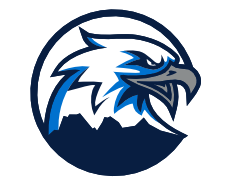 Canmore RCMP Department101 Elk Run BlvdCanmore, AB T1W-1L1To Whom It May Concern:___________________________________________ has been requested to have a Vulnerable Sector and Criminal Record Check completed for Canmore Minor Hockey Association as they are volunteering as a Head Coach, Assistant Coach, On Ice Helper, Manager or Trainer for the 2022-2023 hockey season.Please process the Vulnerable and Criminal Record Clearance without charging a fee to the person named above.Sincerely,Jeff GieslerCoaching and Skills CoordinatorCanmore Minor Hockey AssociationEmail: canmorecoachdir@canmorehockey.org